Подготовка к проведению лабораторных исследований содержит два основных момента: необходимость соблюдения стандартных условий взятия биологического материала и их хранения, и транспортировки.
            Фельдшер-лаборант государственного учреждения «Калинковичский районный центр гигиены и эпидемиологии» Виолетта Витальевна Любанец 12 апреля 2023 года с работниками учреждения здравоохранения «Калинковичская центральная районная больница» обсудила вопросы взятия, доставки, хранения и транспортировки биологического материала.
          Тщательно были разобраны методы взятия материала от пациент.
          Озвучены оптимальные сроки доставки материала.
          Рекомендации по исправлению различного рода ошибок.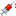 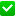 